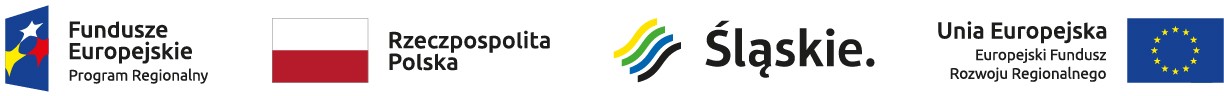 Projekt współfinansowany ze środków Europejskiego Funduszu Rozwoju Regionalnegow ramach Regionalnego Programu Operacyjnego Województwa Śląskiego na lata 2014-2020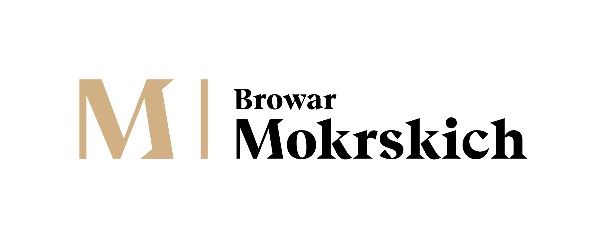 Załącznik nr 2B Specyfikacji warunków zamówienia - SZCZEGÓŁOWA INFORMACJA OFERENTA z cenami i parametrami oferowanych urządzeńdla zamówienia konkurencyjnego na dostawę wyposażenia komputerowego, pozostałego wyposażenia multimedialnego oraz oprogramowania 
wraz z konfiguracją urządzeń i sieci w projekcie p.t.”Przebudowa zabytkowego budynku dawnej słodowni 
na terenie Browaru Mokrskich przy ul. Bednorza 
w Katowicach – Szopienicach na centrum aktywności lokalnej”Tabela 1. Oprogramowanie, sprzęt komputerowy i urządzenia peryferyjne oraz ich minimalne parametry  (1-8)Tabela 2. Pozostały sprzęt multimedialny oraz jego wymagane minimalne parametry (9-11)Tabela 3.  Sprzęt sieciowy i konfiguracja sieci LAN / WiFi (12- 19)Podsumowanie …………….……. (miejscowość), dnia ………….……. r. 					……………………………………………………………….                                                                …………………………………………………..   	( pieczęć wykonawcy)                                           		            (podpis osoby/osób upoważnionych do                                                                                                                                                                                                                	   reprezentowania Wykonawcy) Uwaga: oferenci winni wypełnić pola oznaczone kolorem zielonym.Nie dopuszcza się ofert wariantowych i częściowych.Oferty niekompletne zostaną odrzucone. L.p. 1Laptop o procesorze czterordzeniowym klasy x86-64, przekątnej ekranu 15,6 cala , systemem operacyjnym, gwarancją on-siteProducent i kod / oznakowanie produktu (należy wymienić) Procesor klasyPodać parametr Prędkość w teście PassMark http://www.cpubenchmark.net/cpu_list.phpPodać parametrTaktowanie procesoraPodać parametrTaktowanie (Boost)Podać parametrLiczba rdzeniPodać parametrLiczba wątkówPodać parametrPrzekątna ekranuPodać parametrRozdzielczośćPodać parametrPowierzchnia matrycyPodać parametrZainstalowana pamięć RAMPodać parametrTyp dyskuPodać parametrPojemność SSDPodać parametrKomunikacjaPodać parametrPortyPodać parametrOSPodać nazwęMysz Podać nazwęGwarancjaPodać długość gwarancji (m-ce)Cena jednostkowa netto PLNPodać cenę jednostkową netto PLNVAT (……%)Podać stawkę i kwotę VAT PLNSztuk łącznie 22Cena brutto łącznie Podać cenę brutto łącznie PLNl.p. 2Laptop z procesorem min. czterordzeniowym klasy x86-64o przekątnej ekranu 17,3 cala z systemem operacyjnym  Producent i kod / oznakowanie produktu (należy wymienić) Procesor klasyPodać parametrPredkość w teście PassMark http://www.cpubenchmark.net/cpu_list.phpPodać parametrTaktowanie procesoraPodać parametrTaktowanie (Boost)Podać parametrLiczba rdzeniPodać parametrLiczba wątkówPodać parametrPrzekątna ekranuPodać parametrRozdzielczośćPodać parametrPowierzchnia matrycyPodać parametrZainstalowana pamięć RAMPodać parametrTyp dyskuPodać parametrPojemność SSDPodać parametrKomunikacjaPodać parametrPortyPodać parametrSystem operacyjny (OS)Podać nazwęMysz Podać nazwęGwarancjaPodać długość gwarancji (m-ce)Cena jednostkowa netto PLNPodać cenę jednostkową netto PLNVAT (……%)Podać stawkę i kwotę VAT PLNSztuk łącznie 2Cena brutto łącznie Podać cenę brutto łącznie PLNl.p. 3Stacja robocza z systemem operacyjnymProducent i kod / oznakowanie produktu (należy wymienić – jeśli dotyczy)Prędkość i parametry procesora wg testu passmarkPodać parametrOBUDOWAPodać parametrZASILACZPodać parametrPŁYTA GŁÓWNAPodać parametrPROCESOR / rdzenie / wątki Podać parametry wskazane w SWZKARTA GRAFICZNAPodać parametrPAMIĘĆ RAMPodać parametrDYSK SSDPodać parametrSYSTEM OPERACYJNYPodać nazwęKLW+MYSZPodać nazwyGwarancja Podać długość gwarancji (m-ce)Cena jednostkowa netto PLNPodać cenę jednostkową netto PLNVAT (……%)Podać stawkę i kwotę VAT PLNSztuk łącznie 1Cena brutto łącznie Podać cenę brutto łącznie PLNL.p.4Oprogramowanie biurowe zgodnie z wymogami SWZ do każdego komputeraNazwa oprogramowania / producentLicencja / przeznaczenie Podać parametrCzas trwania licencjiPodać parametrLiczba stanowisk / jednostek obsługiwanych przez jedną licencję Podać parametrNośnik / źródłoPodać parametrWersja językowaPodać kraj / językCena jednostkowa licencji netto PLNPodać cenę jednostkową netto PLNVAT (……%)Podać stawkę i kwotę VAT PLNSztuk łącznie 25Cena brutto łącznie Podać cenę brutto łącznie PLNL.p.5Monitor do stacji roboczej graficznej Producent i kod / oznakowanie produktu Przekątna ekranuPodać parametrRozdzielczość Podać parametrProporcje obrazuPodać parametrPrzekątna ekranuPodać parametrTyp matrycyPodać parametrPowierzchnia matrycyPodać parametrRozdzielczośćPodać parametrCzas reakcjiPodać parametrJasnośćPodać parametrKąt widzenia poziomyPodać parametrKąt widzenia pionowyPodać parametrIlość kolorówPodać parametrGniazda we/wyPodać parametrPivotPodać parametrGwarancjaPodać długość gwarancji (m-ce)Cena jednostkowa netto PLNPodać cenę jednostkową netto PLNVAT (……%)Podać stawkę i kwotę VAT PLNSztuk łącznie 1Cena brutto łącznie Podać cenę brutto łącznie PLNL.p. 6Urządzenie wielofunkcyjne laserowe monochromatyczne, umożliwiające drukowanie oraz skanowanie i kopiowanieProducent i kod / oznakowanie produktuTechnologia drukuPodać parametrRozdzielczość druku Podać parametrObsługiwany typ nośnikaPodać parametrObsługiwane formaty nośnikówPodać parametrPodajnik papieruPodać parametrLiczba podajników papieruPodać parametrDruk dwustronny (dupleks)Podać parametrrozdzielczość skanowaniaPodać parametrPodajnik dokumentów skaneraPodać parametrInterfejsyPodać parametrGwarancjaPodać długość gwarancji (m-ce)Cena jednostkowa netto PLNPodać cenę jednostkową netto PLNVAT (……%)Podać stawkę i kwotę VAT PLNSztuk łącznie 2Cena brutto łącznie Podać cenę brutto łącznie PLNL.p.7Urządzenie wielofunkcyjne laserowe kolorowe, umożliwiające drukowanie do formatu A4 oraz skanowanie i kopiowanie. Producent i kod / oznakowanie produktuTechnologia drukuPodać parametrRozdzielczość druku Podać parametrMaksymalna gramatura papieruPodać parametrObsługiwany typ nośnikaPodać parametrObsługiwane formaty nośnikówPodać parametrPodajnik papieruPodać parametrLiczba podajników papieruPodać parametrDrukowanie z nośników USBPodać parametrLiczba wkładów drukującychPodać parametrrozdzielczość skanowaniaPodać parametrPodajnik dokumentów skaneraPodać parametrInterfejsyPodać parametrŁączność WiFiPodać parametrGwarancjaPodać długość gwarancji (m-ce)Cena jednostkowa netto PLNPodać cenę jednostkową netto PLNVAT (……%)Podać stawkę i kwotę VAT PLNSztuk łącznie 2Cena brutto łącznie Podać cenę brutto łącznie PLNl.p. 8Skaner dokumentów formatu A3Producent i kod / oznakowanie produktuTyp skaneraPodać typ Układ optyczny- Technologia: podać - Źródło światła: podać Rozdzielczość optycznaPodać parametrSkanowane rozmiaryPodać parametrInterfejsPodać parametrGwarancjaPodać okres gwarancji (m-ce)Podać długość gwarancji (m-ce)Cena jednostkowa netto PLNPodać cenę jednostkową netto PLNVAT (……%)Podać stawkę i kwotę VAT PLNSztuk łącznie 1Cena brutto łącznie Podać cenę brutto łącznie PLNL.p. 9Projektor krótkoogniskowy Producent i kod / oznakowanie produktuTechnologia Podać parametrRozdzielczość Podać parametrProjekcjaPodać parametrTechnologia wyświetlaniaPodać parametrRozdzielczośćPodać parametrJasnośćPodać parametrKontrast statycznyPodać parametrMinimalna przekątna obrazuPodać parametrMinimalna odległość ekranuPodać parametrProporcje obrazuPodać parametrKompatybilność ze standardami komputerowymiPodać parametrGniazda we/wyPodać parametrAudioPodać parametrGwarancja Podać długość gwarancji (m-ce)Cena jednostkowa netto PLNPodać cenę jednostkową netto PLNVAT (……%)Podać stawkę i kwotę VAT PLNSztuk łącznie 1Cena brutto łącznie Podać cenę brutto łącznie PLNl.p. 10EKRAN NA STATYWIE w metalowej obudowieProducent i kod / oznakowanie produktuWspółczynnik odbicia Podać parametrRodzaj konstrukcji mobilnej Podać parametrRodzaj ekranuPodać parametrMontażPodać parametrWymiary obrazuPodać parametrProjekcjaPodać parametrGwarancjaPodać długość gwarancji (m-ce)Cena jednostkowa netto PLNPodać cenę jednostkową netto PLNVAT (……%)Podać stawkę i kwotę VAT PLNSztuk łącznie 1Cena brutto łącznie Podać cenę brutto łącznie PLNl.p. 11Telewizor LED o przekątnej 50cali ze standardem VESAProducent i kod / oznakowanie produktuPanel / technologia obrazuPodać parametrPrzekątna Podać parametrPrzekątna ekranuPodać parametrTechnologia HDPodać parametrTuner TVPodać parametrSystem TVPodać parametrProcesorPodać ilość rdzeni / typŁączność BluetoothTak/nie Łączność WiFiTak/nieGniazda we/wyWymienić gniazda zgodnie z wymogami SWZGwarancjaPodać długość gwarancji (m-ce)Dodatkowe elementy wyposażenia i usługi Dodatkowe elementy wyposażenia i usługi Uchwyt ścienny Podać parametry uchwytu / nazwę Sieć – usługa konfiguracyjna TV Smart Potwierdzić ujęcie ceny konfiguracji TV Smart w cenie zaoferowanego urządzenia poprzez opis „ujęta w cenie oferty” lub „nie objęta ceną oferty”Cena jednostkowa netto PLNPodać cenę jednostkową netto PLNVAT (……%)Podać stawkę i kwotę VAT PLNSztuk łącznie 1Cena brutto łącznie Podać cenę brutto łącznie PLNL.p.12Router sieciowy z pamięcią połączeń Producent i kod / oznakowanie produktuIlość rdzeniPodać parametrTaktowaniePodać parametrPamięć RAMPodać parametrPamięć wbudowanaPodać parametrInterfejs sieciowyPodać parametrEthernet bypassPodać parametrMicroSDPodać parametrM.3Podać parametrPort serialPodać parametrWejście PoEPodać parametrDodatkowe parametry (podać tak / nie)Monitorowanie napięcia – Monitorowanie temperatury PCB - Monitorowanie prądu –GwarancjaPodać długość gwarancji (m-ce)Cena jednostkowa netto PLNPodać cenę jednostkową netto PLNVAT (……%)Podać stawkę i kwotę VAT PLNSztuk łącznie 1Cena brutto łącznie Podać cenę brutto łącznie PLNl.p.13Switch Producent i kod / oznakowanie produktuPrzełącznik wielowarstwowyPodać parametrObsługa jakość serwisu (QoS)Podać parametrPodstawowe przełączanie RJ-45 Liczba portów EthernetPodać parametrPodstawowe przełączania Ethernet RJ-45 porty typPodać parametrStandardy komunikacyjnePodać parametrTechnologia okablowania Copper EthernetPodać parametrPełny dupleksPodać parametrPrzepustowość rutowania/przełączaniaPodać parametrPrzepustowośćPodać parametrWielkość tabeli adresówPodać parametrUkładPodać parametrGwarancja Podać długość gwarancji (m-ce)Cena jednostkowa netto PLNPodać cenę jednostkową netto PLNVAT (……%)Podać stawkę i kwotę VAT PLNSztuk łącznie 4Cena brutto łącznie Podać cenę brutto łącznie PLNl.p.14Przełącznik Smart do szafy RACKProducent i kod / oznakowanie produktuRodzaj obudowy:Podać parametrPodtyp:Podać parametrPorty:Podać parametrWielkość tablicy adresów MAC:Podać parametrProtokół routingu:Podać parametrZgodność z normami:Wskazać normy Procesor:Podać parametrRAM:Podać parametrPamięć fleszowa:Podać parametrInterfejsy:Podać parametrGwarancjaPodać długość gwarancji (m-ce)Cena jednostkowa netto PLNPodać cenę jednostkową netto PLNVAT (……%)Podać stawkę i kwotę VAT PLNSztuk łącznie 1Cena brutto łącznie Podać cenę brutto łącznie PLNl.p.15Punkt dostępu bezprzewodowego z wbudowanymi antenami sieciowymi WiFiProducent i kod / oznakowanie produktuTyp obudowy:Podać parametrTechnologia podłączania:Podać parametrSzybkość transmisji danych:Podać parametrProtokół komunkacyjny danych:Podać parametrPasmo częstotliwości:Podać parametrPojemność ilość urządzeń Podać parametrCechyPodać charakterystyki wymagane w SWZ Algorytm kodowania:Podać parametrZgodność z normami:Podać parametrAntena:Podać parametrIlość anten:Podać parametrInterfejsy:Podać parametrObsługuje Power Over Ethernet (PoE):Podać parametrGwarancjaPodać długość gwarancji (m-ce)Cena jednostkowa netto PLNPodać cenę jednostkową netto PLNVAT (……%)Podać stawkę i kwotę VAT PLNSztuk łącznie 3Cena brutto łącznie Podać cenę brutto łącznie PLNl.p.16Szafka wisząca rack 4U, szklane drzwi Producent i kod / oznakowanie produktuWymiary (wys. x szer)Podać parametrWysokość odniesiona do par. UPodać parametrSzerokośćPodać parametrMateriałPodać parametrKolorPodać parametrGwarancjaPodać długość gwarancji (m-ce)Cena jednostkowa netto PLNPodać cenę jednostkową netto PLNVAT (……%)Podać stawkę i kwotę VAT PLNSztuk łącznie 1Cena brutto łącznie Podać cenę brutto łącznie PLNl.p.17Kable Patchcord kat. 6 RJ45 UTP 0,5m czarnyProducent i kod / oznakowanie produktuPatchcord UTPPodać parametrŻyłaPodać parametrIzolacjaPodać parametrIzolacja HDPE żyłyPodać parametrPracaPodać parametrKompatybilność z normamiPodać parametrGwarancjaPodać długość gwarancji (m-ce)Cena jednostkowa netto PLNPodać cenę jednostkową netto PLNVAT (……%)Podać stawkę i kwotę VAT PLNSztuk łącznie 40Cena brutto łącznie Podać cenę brutto łącznie PLNl.p.18Patchpanel do zabudowy w szafce RACKProducent i kod / oznakowanie produktuLiczba portówPodać parametrTyp gniazdaPodać parametrKategoriaPodać parametrWysokość [U]Podać parametrKolorPodać parametrPozostałe parametry zgodnie z SWZPodać parametry zgodnie z SWZGwarancjaPodać długość gwarancji (m-ce)Cena jednostkowa netto PLNPodać cenę jednostkową netto PLNVAT (……%)Podać stawkę i kwotę VAT PLNSztuk łącznie 1Cena brutto łącznie Podać cenę brutto łącznie PLNl.p.19Listwa zasilająca do zasilania w szafce każdego ze switchyProducent i kod / oznakowanie produktuLiczba gniazd Podać parametrDługość przewoduPodać parametrWtyczkaPodać parametrGwarancjaPodać długość gwarancji (m-ce)Cena jednostkowa netto PLNPodać cenę jednostkową netto PLNVAT (……%)Podać stawkę i kwotę VAT PLNSztuk łącznie 5Cena brutto łącznie Podać cenę brutto łącznie PLNl.p.20Usługa połączenia elementów sieci LAN / WiFi oraz konfiguracja sieci zgodnie z opisem w SWZPotwierdzić zapoznanie się z wymogami SWZ oraz objęcie ofertą poprzez wybór opcji: tak / nieRodzaj okablowania Podać parametrDługość okablowania Podać parametrGwarancjaPodać długość gwarancji (m-ce)Cena jednostkowa netto PLNPodać cenę jednostkową netto PLNVAT (……%)Podać stawkę i kwotę VAT PLNSztuk łącznie 1 kompletCena brutto łącznie Podać cenę brutto łącznie PLNRAZEM CENA OFERTY (suma poz. 1- 20)Cena netto PLNPodać cenę netto PLN (poz. 1 do 20)Kwota VAT Podać kwotę VAT PLNCena brutto łącznie Podać cenę brutto łącznie PLN